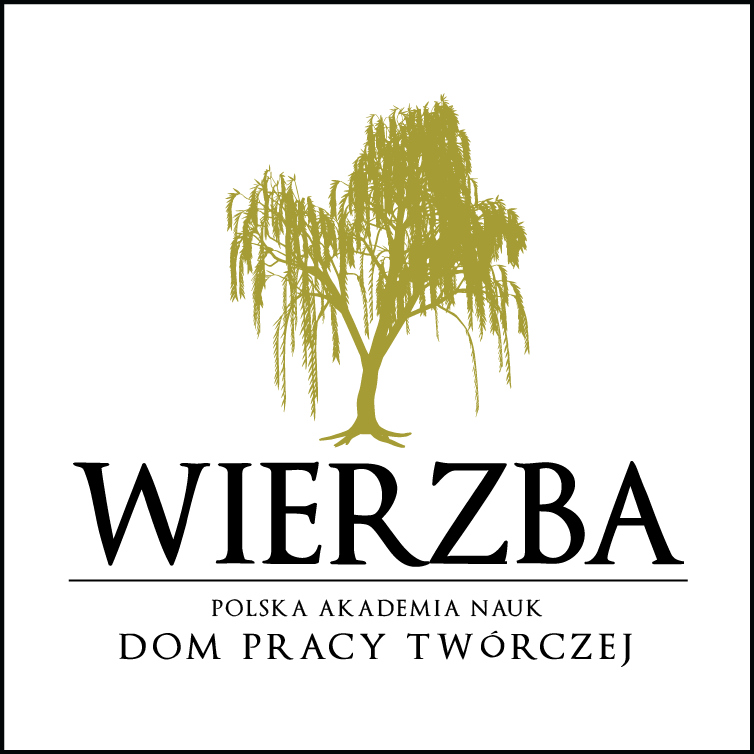 O F E R T A  dla pracowników Polskiej Akademii Nauk,emerytów i ich rodzin.UWAGA: specjalna zniżka na okres wrzesień- październik 2019 :Oferujemy 20% zniżki na noclegach i śniadań oraz obiad za 25zł w dni powszednie :poniedziałek – piątek w naszych obiektachDom Pracy Twórczej „WIERZBA” k. Rucianego Nidy zaprasza pracowników, emerytów  i Członków Polskiej Akademii Nauk do ośrodka położonego w sercu Puszczy Piskiej.Na naszej stronie internetowej www.wierzba.pan.pl jest pełna oferta z cennikami.Pracownicy, emeryci, i członkowie PAN posiadają prawo do zniżek na noclegach.Pracownicy i Członkowie PAN   -   8%Emeryci   -  15% ale poza ścisłym sezonem w okresie Maj- połowa czerwca i  20 sierpnia – 31października  - 2019 roku.Ośrodek posiada własny port i sprzęt pływający: kajaki i łódź żaglową Omega- dla posiadaczy patentu min. Żeglarza.Posiadamy też do wypożyczenia rowery- oraz możliwość zorganizowania jazdy konnej.Jest też możliwość wynajmu Jachtu żaglowego lub łodzi motorowej, którą można prowadzić po krótkim przeszkoleniu- bez uprawnień.Posiadamy restaurację z widokiem na jezioro Bełdany i słyniemy z wyśmienitej kuchni. Do specjalności należą: sandacz w sosie kurkowym, zupa rybna, pierogi z sandaczem, mięsem lub w sezonie z jagodami.Grill bar zlokalizowany przy porcie zaprasza na pizzę z pieca opalanego drewnem.      